后勤服务集团工作效能督查情况简报（第七期）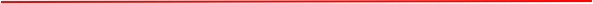 各中心：5月18日，集团工作效能督查小组对龙湖东校区和西校区相关中心人员在岗在位和履职情况进行督查,重点检查了工作人员遵守出勤制度情况、工作纪律情况。现将督查情况通报如下：安全与质量监控中心校园环境监管部刘益脱岗，内控部监督员高建华离岗，督查组对以上2人进行了约谈,并要求深刻反省和自纠;保洁监管部李强因病请假,节能管理中心冯勇有事请假，幼儿园教育中心孙玲和唐亿文调休，其他人员均在岗在位。通过检查发现，大多数中心能够严格遵守集团的工作纪律，出勤情况良好，日常保障和服务工作井然有序，且工作状态良好。集团工作效能督查组强调各中心要充分认识加强作风效能建设的必要性、长期性，将集团 " 严纪律、转作风、提效能、促服务 " 活动当作一项常态化工作来抓，强化监督检查力度，从严从硬追责问责，不断夯实集团制度建设，完善效能建设长效机制。同时，要求各中心要严格按照学校和集团的相关规定执行请销假制度，集团工作效能督查组将随时抽查,如发现弄虚作假，必严肃处理。并希望各中心积极引导全体职工主动提升责任意识、服务意识、纪律意识，进一步促进集团作风效能建设适应新形势、取得新成效。集团效能建设领导小组                               2018年5月18日